ATZINUMS Nr. 22/8-3.10/215par atbilstību ugunsdrošības prasībāmAtzinums iesniegšanai derīgs sešus mēnešus.Atzinumu var apstrīdēt viena mēneša laikā no tā spēkā stāšanās dienas augstākstāvošai amatpersonai:Atzinumu saņēmu:20____. gada ___. ___________DOKUMENTS PARAKSTĪTS AR DROŠU ELEKTRONISKO PARAKSTU UN SATURLAIKA ZĪMOGU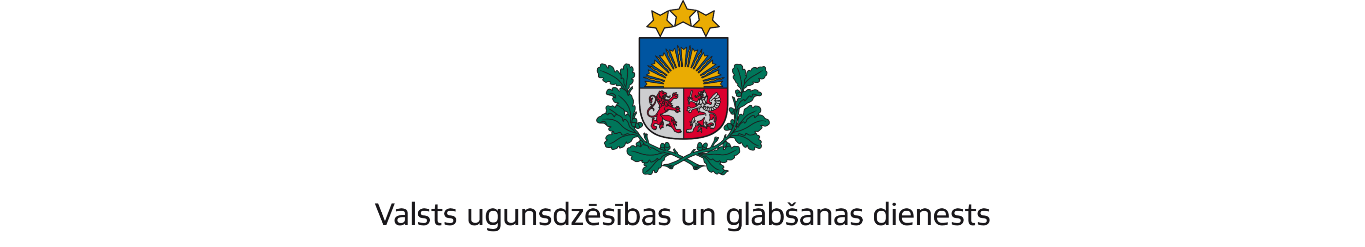 RĪGAS REĢIONA PĀRVALDEJaunpils iela 13, Rīga, LV-1002; tālr.: 67209650, e-pasts: rrp@vugd.gov.lv; www.vugd.gov.lvRīgaBērnu un jauniešu basketbola skola “Rīga”(izdošanas vieta)(juridiskās personas nosaukums vai fiziskās personas vārds, uzvārds)18.06.2024.reģistrācijas Nr.90009237103(datums)(juridiskās personas reģistrācijas numurs)Kr.Barona iela 107, Rīga, LV-1012(juridiskās vai fiziskās personas adrese)1.Apsekots: Mālpils sporta komplekss(apsekoto būvju, ēku vai telpu nosaukums)2.Adrese: Sporta iela 1, Mālpils, Siguldas novads3.Īpašnieks (valdītājs): Siguldas novada pašvaldība, reģistrācijas Nr. Nr.90000048152, Pils iela 16,(juridiskās personas nosaukums vai fiziskās personas vārds, uzvārds)Sigulda, Siguldas novads, LV-2150(juridiskās personas reģistrācijas numurs un adrese vai fiziskās personas adrese)4.Iesniegtie dokumenti: Bērnu un jauniešu basketbola skolas “Rīga” nometņu vadītāja Kaspara Strapcāna 2024.gada 14.jūnija iesniegums5.Apsekoto būvju, ēku vai telpu raksturojums: Divstāvu sporta kompleksa ēka. Telpas nodrošinātas ar automātisko ugunsgrēka atklāšanas un trauksmes signalizācijas sistēmu un iekšējo ugunsdzēsības ūdens apgādi.6.Pārbaudes laikā konstatētie ugunsdrošības prasību pārkāpumi: nav konstatēti7.Slēdziens: Mālpils sporta komplekss atbilst ugunsdrošības prasībām. Diennakts nometnes dalībnieku izmitināšanai paredzētajai dienesta viesnīcai Pils ielā 7, Mālpilī, veikta ugunsdrošības pārbaude un 2024.gada 31.maijā izsniegts pozitīvs atzinums. Saskaņā ar Ministru kabineta 2009.gada 1.septembra noteikumu Nr.981 “Bērnu nometņu organizēšanas un darbības kārtība” 9.5.apakšpunkta prasību, VUGD atzinums Nometnes organizēšanai  par šīm telpām nav nepieciešams.8.Atzinums izsniegts saskaņā ar: Ministru kabineta 2009.gada 1.septembra noteikumu Nr.981 „Bērnu nometņu organizēšanas un darbības kārtība” 8.5.punkta prasībām.(normatīvais akts un punkts saskaņā ar kuru izdots atzinums)9.Atzinumu paredzēts iesniegt: Valsts izglītības satura centrā.(iestādes vai institūcijas nosaukums, kur paredzēts iesniegt atzinumu)Valsts ugunsdzēsības un glābšanas dienesta Rīgas reģiona pārvaldes priekšniekam, Jaunpils ielā 13, Rīgā, LV-1002.(amatpersonas amats un adrese)Valsts ugunsdzēsības un glābšanas dienesta Rīgas reģiona pārvaldes Ugunsdrošības uzraudzības un civilās aizsardzības nodaļas inspektoreK.Ozoliņa(amatpersonas amats)(paraksts)(v. uzvārds)Elektroniski parakstīts atzinums tiks izsūtīts uz e-pastu strapis@inbox.lv(juridiskās personas pārstāvja amats, vārds, uzvārds vai fiziskās personas vārds, uzvārds; vai atzīme par nosūtīšanu)(paraksts)